Digging Deeper into …The Carbon Cycle and Energy SecurityThe geography department would love for you to dig even deeper into your studies. Below are some suggestions for things you can do to stretch you in your learning. None of it is compulsory but for you to enjoy. 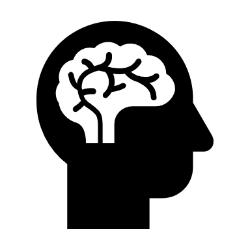 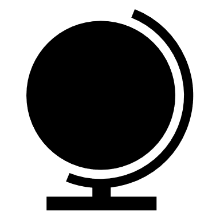 
If you would like to share what you’ve learnt, we’d love for you to produce a piece that we could share with other students. 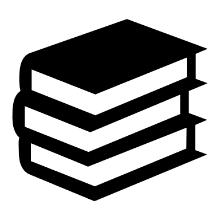 The Global Carbon Cycle by David Archer
The Quest : Energy, Security And The Remaking Of The Modern WorldBy Daniel Yergin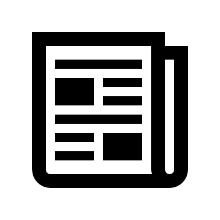 https://www.nationalgeographic.com/science/2019/10/earth-rocks-can-absorb-shocking-amount-of-carbon/ - Absorbing carbonhttps://www.theguardian.com/environment/energy - Various articles on energyhttps://theconversation.com/uk/topics/energy-security-21 - Articles on energy security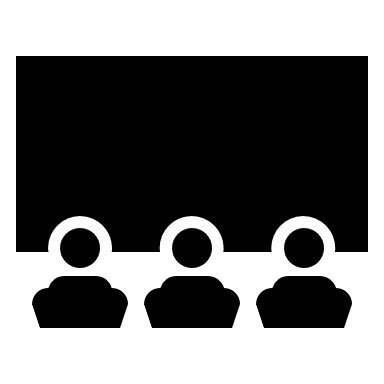 https://www.bbc.co.uk/iplayer/episode/p00xb8h6/full-circle-with-michael-palin-9-peru-and-colombia - Michael PalinFuel (2008) Before the flood (2016)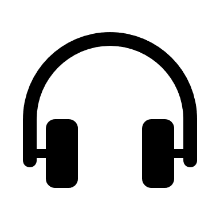 https://www.rgs.org/schools/teaching-resources/forests-and-the-carbon-cycle/ - Forests and the carbon cyclehttps://www.theguardian.com/environment/audio/2019/sep/13/a-2000km-journey-through-the-amazon-rainforest - A 2000km journey through the Amazon rainforest podcast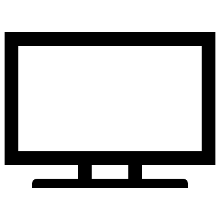 https://www.globalforestwatch.org/map/ - Deforestation maphttps://www.carbonmap.org/#Emissions - Carbon emissions https://www.electricitymap.org/map - Electricity  https://www.ipcc.ch/ - IPCC official website through which all of their reports are available 